编号：WY-2023-ZX-004内蒙古神东天隆集团股份有限公司物业分公司关于购置桶装水净水系统(0.5T/H或0.75T/H纯水设备及灌装机)技 术 要 求使用方：内蒙古神东天隆集团股份有限公司物业分公司审核方：内蒙古神东天隆集团股份有限公司机电动力部  2023年6月14日编号：WY-2023-ZX-004技 术 要 求使用方：内蒙古神东天隆集团股份有限公司物业分公司审核方：内蒙古神东天隆集团股份有限公司机电动力部               一、基本信息：基本参数：（一）0.5吨或0.75吨/小时单级反渗透系统1.原水增压泵 —— 型号：CHL4-40  材质：304不锈钢功率：0.75KW数量：1台2.多介质过滤器系统（1）压力表—— 型号：管道1.0材质：304不锈钢数量：1块品牌：国产（2）控制器—— 型号：F71材质：ABS数量：1台（3）过滤罐—— 型号：250*1400mm材质：304不锈钢数量：1个品牌：国产（4）中心管—— 型号：25*1600mm材质：UPVC数量：1只（5）上下布水器 ——  型号：6分口材质：ABS数量：1套（6)石英石—— 型号：8目材质：石英数量：1袋品牌：国产（7）活性炭—— 型号：10目材质：果壳数量：1袋品牌：国产3.离子交换软化系统(1)压力表—— 型号：管道1.0材质：304不锈钢 数量：1块品牌：国产(2)控制器—— 型号：F65材质：ABS数量：1台(3)过滤罐—— 型号：250*1400mm材质：304不锈钢数量：1个品牌：国产(4)中心管—— 型号：25*1600mm材质：UPVC数量：1只（5）上下布水器 ——型号：6分口材质：ABS数量：1套（6）盐 箱——型号：60L材质：PE数量：1个品牌：国产（7）盐 管——型号：3mm*2m材质：PE数量：1根品牌：国产（8）树 脂——型号：001*7材质：树脂数量：2袋4.精滤系统（1）精密过滤器—— 型号：3芯20寸材质：不锈钢数量：1台（2）滤 芯——型号：20寸材质：棉数量：3只5.阀门套件（1）进水电磁阀—— 型号：DN20材质：304不锈钢数量：1个品牌：国产（2）冲洗电磁阀—— 型号：DN15材质：304不锈钢数量：1个品牌：国产（3）进水调节阀—— 型号：DN20材质：304不锈钢数量：1个品牌：国产（4）废水调节阀—— 型号：DN15材质：304不锈钢数量：1个品牌：国产6.仪表套件（1）高压保护开关—— 型号：SSCN-120                           材质：金属数量：1只（2）地压保护开关—— 型号：SSCN-106                          材质：金属数量：1只（3）压力表—— 型号：面板：1.0                    材质：不锈钢数量：1块品牌：国产型号：面板：3.0                    材质：不锈钢数量：3块品牌：国产（4）纯水流量计—— 型号：5GPM                      材质：ABS数量：1只品牌：国产（5）废水流量计—— 型号：5GPM                      材质：ABS数量：1只品牌：国产（6）电导率仪—— 型号：CM-230                    材质：ABS数量：2只品牌：国产7.膜机组套件（1）高压泵—— 型号：CDLS2-13                    材质：不锈钢数量：1台功率：1.5kw（2）反渗透膜—— 型号：4040                      材质：聚酰胺数量：3只品牌：国产或者陶氏（陶氏进口品牌）（3）反渗透膜壳—— 型号：4040                        材质：不锈钢数量：3只品牌：国产8.电控套件（1）触摸屏—— 型号：7寸                    材质：液晶数量：1台（2）急停开关—— 型号：5A                      材质：ABS数量：1个品牌：国产（3）漏电保护器—— 型号：3P25A          材质：ABS数量：1个（4）交流接触器—— 型号：1210          材质：ABS数量：2个（5）小型继电器—— 型号：5A          材质：ABS数量：5个（6）接线端子—— 型号：1512          材质：铜数量：3个品牌：国产（7）线缆、线槽—— 型号：GB         材质：铜/PVC数量：1批品牌：国产（8）液位传感器—— 型号：浮球        材质：不锈钢数量：1个品牌：国产8.机箱一体机——  型号：2.2*0.75*1.9m        材质：不锈钢数量：1台品牌：国产9.管路进出水管路——  型号：DN25/20        材质：304不锈钢数量：1批品牌：国产10.净水部件（1）无菌净水箱—— 型号：500L      材质：304不锈钢数量：1台品牌：国产（2）供水泵—— 型号：PX40      材质：304不锈钢数量：2台（3）紫外杀菌—— 型号：3T     材质：304不锈钢数量：1台品牌：国产拔盖洗桶设备1.拔盖刷桶机参考图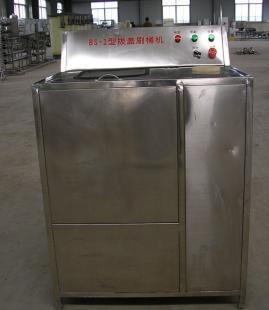 2.刷通拔盖机、配置参数：（三）桶装水封口机设备参考图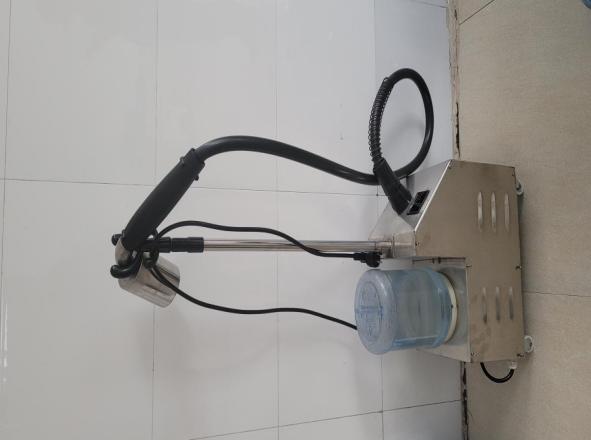 2.水箱容量： 3L ，水箱数量：3个  3.额定电压：220V4.额定功率：2000w5.额定频率：50Hz6.出气量：40G/s7.蒸汽温度：98℃8.外观材质：不锈钢，关键涉水部件：304不锈钢9.配件：主机、伸缩杆、导气管（2根）、挂钩、蒸汽喷桶、机器底盘4个滚轮（四）纯净水桶1.桶高47CM、直径23CM、容量3加仑2.带把手、桶上刻字“天隆物业公司”3.材质：PC材料（五）纯净水桶配套防尘盖、防漏盖、塑封纸1.必须与纯净水桶配套三、基本要求：（一）产 水 量：0.5T/H或0.75T/H。（二）出水指标必须符合饮用直饮水国家标准。（三）供水方式：连续式。（四）供电方式：三相五线制，380V、50HZ，接地电阻10。（五）设计界限:原水箱进水至终端。（六）工艺流程:原水增压泵→多介质过滤器→离子交换软化→保安过滤器→高压泵→高压反渗透设备→纯水箱→供水泵→用水点（七）制水主机操作及设计要求:1.主机控制器便于操作，装罐位置要求设计合理，方便装罐作业流程。2.主机要求带有装罐功能、冲洗桶功能、和排水功能，并设计在同一操作空间内，如以下参考示意图：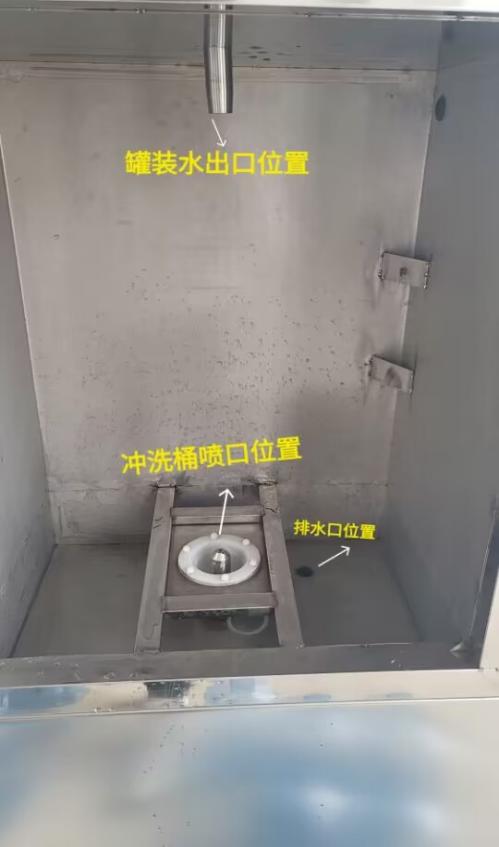 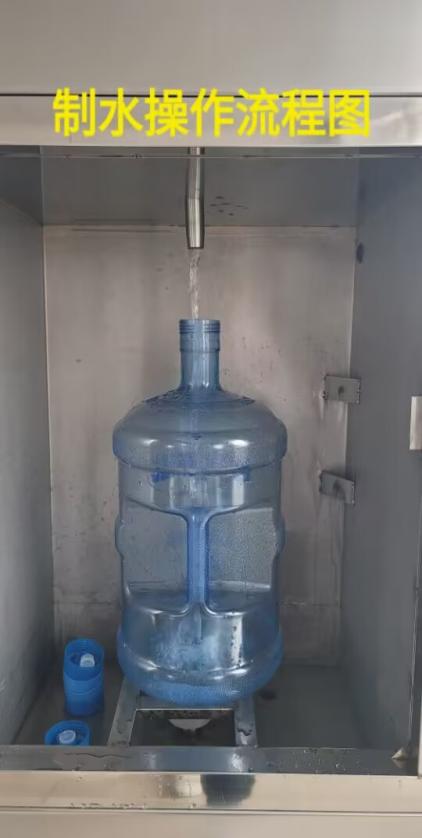 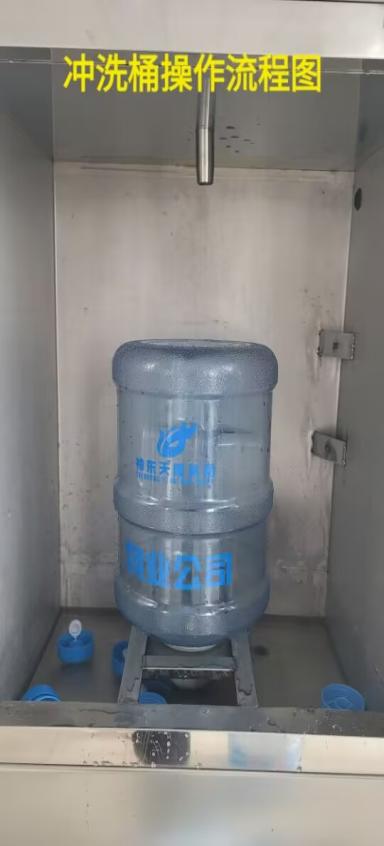 （八）制水机设备参考图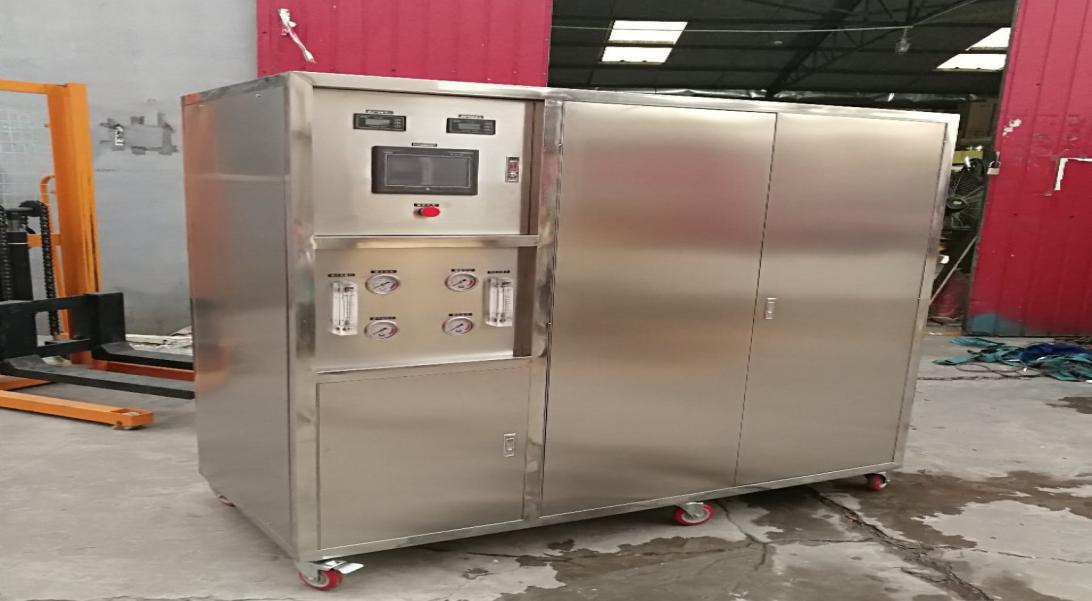 （九）购置的设备均需符合国家标准、行业标准。（十）有售后保障，符合制水机售后服务要求。四、其他或环境要求：（一）设施的运输、卸车、安装、调试、技术指导及旧设施的拆除均由乙方负责；（二）到货安装更换前，乙方应通知采购方、甲方及有关部门进行到货验收；安装更换后进行竣工验收；（三）到货安装更换前，乙方要按照甲方要求办理开工报告及安全组织措施等手续后方可施工；（四）乙方需提供设施设备的合格证明及相关资料（包括电子版）各1套；（五）乙方要严格遵守甲方“设备管理办法”等相关规定完成竣工验收、结算等相关手续，并将更换下来的旧件由甲乙双方确认后移交于甲方；（六）制水系统需从蓝浩、希力、川一、荣事达品牌里面选择。（七）乙方须提供本企业（厂）的营业执照、水处理能力等级认证证书、中国环保产品认证证书等相关证件。（八）交货地点：伊旗阿镇天隆大厦、上湾和谐大厦、上湾天隆公寓（九）到货、安装总工期：合同签定后60天。   五、质量保证、付款方式及售后要求： （一）质量保证方面：符合国家三包规定，质保1年（通过双方验收后计算），质保期内的问题由乙方无偿负责解决； （二）付款方式：以工业买卖合同为准； （三）售后方面：设备出现故障时，甲方在通知乙方后应在2小时内响应。 （四）乙方提供的所有设备应当符合技术要求规定的设备参数及要求。如制水机的实际制水量需达到0.5吨/每小时或0.75吨/每小时、制水水质符合国家直饮水标准，制水设备使用的各个器件及部件设施应有产品合格证，乙方应对各个器件及部件设施的产品品牌真伪负责。如出现问题，需乙方负责解决。（以下空白，无正文）签 字 审 批 页使用方（章）：内蒙古神东天隆集团股份有限公司物业分公司   单位分管领导：                  经办人：审批日期：          年     月     日                 审核方（章）：内蒙古神东天隆集团股份有限公司机电动力部单位分管领导：                  经办人：审批日期：          年     月     日 名称规格型号单位数量资金来源交（提）货时间及地点0.5吨或0.75吨/小时单级反渗透系统  详见技术要求套3专项伊旗天隆大厦上湾和谐大厦上湾天隆公寓拔盖洗桶设备GB-1型拔盖机套3专项伊旗天隆大厦上湾和谐大厦上湾天隆公寓桶装水封口机水箱容量： 3L  水箱数量：3个台3专项伊旗天隆大厦上湾和谐大厦上湾天隆公寓纯净水桶1.桶高47CM、直径23CM、容量3加仑2.带把手、桶上刻字“天隆物业公司”个1500专项伊旗天隆大厦上湾和谐大厦上湾天隆公寓纯净水桶配套防尘盖、防漏盖、塑封纸套12000专项伊旗天隆大厦上湾和谐大厦上湾天隆公寓名称GB-1型拔盖机备注气缸SC80*100*1套  气缸SDA50*20-B*1套气缸MAL32*50*4套调压器AR200*1个气源处理器AFC2000*1套电磁阀座2分2位*1套清洗水泵370W、1台刷桶电机370W、1台配套毛刷桶形配套、2套使用1套，备用1套特制拔盖头1个额定功率400W板材、管材304不锈钢整机外型尺寸815*475*1245mm　仅供参考，可适当改变包装尺寸850*550*1540mm　仅供参考，可适当改变